 CATEGORIE A        CATEGORIE B        CATEGORIE C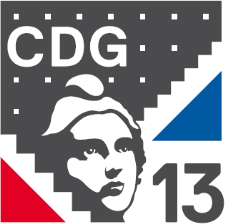 COMMISSION ADMINISTRATIVE PARITAIRE DU…Licenciement à l’expiration d’un congé de maladie (CMO, CLM, CLD) après refus du poste par l’agent (art 17 et 35 du décret n°87-602 du 30 juillet 1987)Pièces à joindre : Lettre de saisine de l’autorité territoriale expliquant les raisons pour lesquelles l’autorité territoriale souhaite licencier l’agentCourrier du fonctionnaire signifiant son refus du poste proposé par la collectivitéNOM, PRENOM et GRADEDE L’AGENT :Un tableau par agentCOLLECTIVITE :L’autorité territoriale, vu et approuvé le Cachet et signatureCadre réservé au Centre de gestion (ne rien inscrire dans ce cadre)Avis de la CAP :